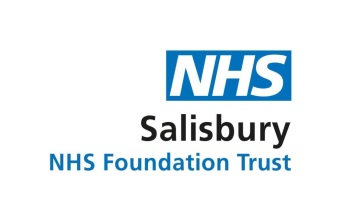 NOWFUTURENUGGETSNICE-IFsNIGGLESNO-NOs